Ch 2 Study Guide – 4th GradeLesson 1 – multiplication comparisons					Lesson 2 – comparison problems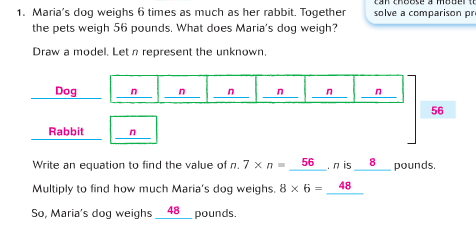 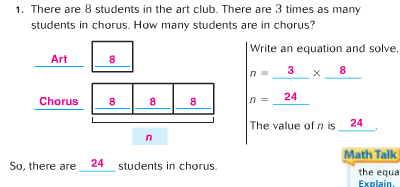 Lesson 3 – multiply 10s, 100s, 1000s			Lesson 4 – estimate produc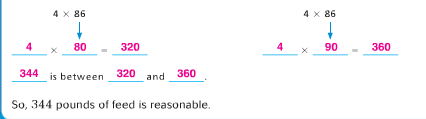 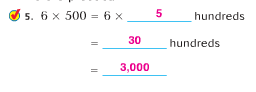 Lesson 5 – Multiply using the distributive property	       Lesson 6 – multiply using expanded form	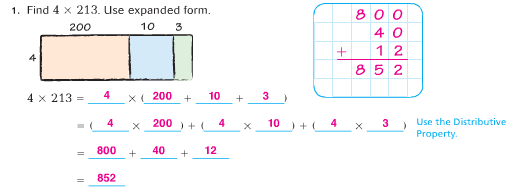 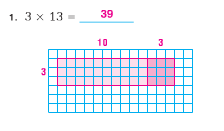 Lesson 7 – Multiply with partial products	       Lesson 8 – multiply with mental math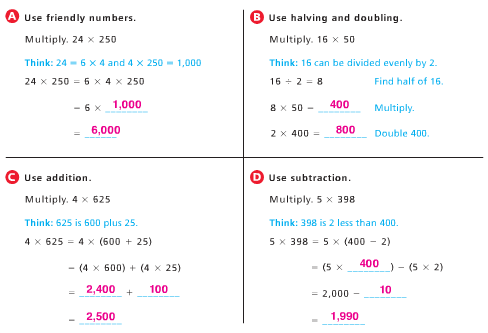 Lesson 9 – Multi-step multiplication problems	       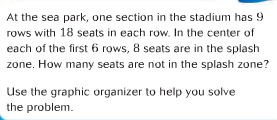 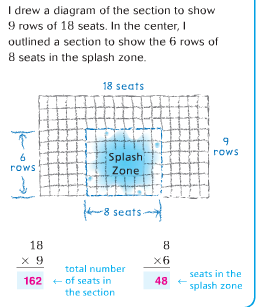 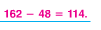 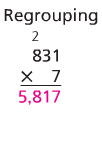 Lesson 10 and 11 – multiply 2-4 digit numbers with regrouping*Lesson 12 focuses on application of multiplication strategies in word problems.